FORMULIR PENDAFTARAN MAHASISWA BARU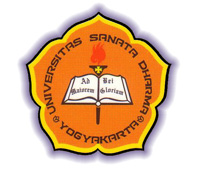 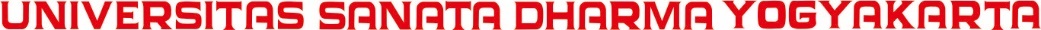 Jalan Affandi, Mrican, Tromol Pos 29 Yogyakarta 55281Telp. (0274) 513301  Ext: 1219  Fax. (0274) 562383E-mail: mm@usd.ac.id   Website: www.usd.ac.id / mmusdPROFESSIONAL REGULAR PROGRAM MM USD (PRP-MM USD)A. Data Calon Mahasiswa dan Orangtua/WaliNama Lengkap (sesuai dengan Ijasah) ...............................................................................................................................Tempat dan tanggal lahir  :    ................................................................................................................................................Jenis Kelamin	:		Perempuan		Laki-lakiStatus	:		Belum Menikah		Menikah		Biarawan/BiarawatiAgama	:		Islam		Katolik		Kristen				Budha		Hindu		Lain-lain6.	Kewarganegaraan	:		WNI		WNA7.	Alamat Surat	:	……………………………………………………………………………………………………….. ........................................................................................... (alamat yang mudah dijangkau oleh Pos)8.	Alamat Asal	:	………………	Kabupaten/Kota	:	………………	Propinsi	:	………………9.	No. Telepon Rumah	:		  No.  	... 10.	Alamat  E-mail	:		……………………………………………………………………11.	Nama Orang Tua/Wali	:	……………………………………………………………………………………………………..12	Tingkat  Pendidikan	:		Tidak lulus SD		SD		SLTP		SMA		Diploma				Sarjana Muda		Sarjana		Magister		Doktor13.  No Telp/HP Orang tua/wali :  Telp (bila ada)…………………………….. No HP ……………………….................................B. Data Asal Perguruan Tinggi (S1/DIV)	1.	Nama Perguruan Tinggi	:	…………………………	2.	Alamat Perguruan Tinggi	:	…………………………		Kabupaten/Kota	:	…………………………		Provinsi	:	………………………...3.	Fakultas	:	................................................................. Lulus Tahun: .................................................       Jurusan/Program Studi 	:	………………………..        Status Akreditasi Prodi           :  	 A      B       C  (pilih salah satu yang sesuai)      IPK : .................C.   Program konsentrasi yang dipilih *) Isikan prioritas pilihan ke -1 , ke- 2, ke-3, ke- 4, dan ke- 4	      	Saya menyatakan dengan sesungguhnya bahwa data yang saya isikan dalam formulir ini adalah benar.  ......................................., ...........................							Calon Mahasiswa					                                                                             ( ……………………………………… )							Nama dan Tanda TanganCATATAN:Formulir ini mohon dilampiri fotocopy bukti setoran/transfer bank untuk biaya pendaftaran dan seleksi masuk di MM Formulir yang telah diisi beserta dan dokumen diserahkan atau dikirim via pos ke  Bagian  Admisi  Magister  Manajemen Universitas Sanata Dharma d/a Jalan Affandi, Mrican, Tromol Pos 29 Yogyakarta 55281, Telp. (0274) 513301 ext  51219  atau scan semua persyaratan dan kirim via email: mm@usd.ac.idPetunjuk:Isilah data di bawah ini dengan jelas dan lengkap dengan menggunakan bolpoin.Berilah tanda silang (X) pada kotak di depan pilihan jawabanNomor Pendaftaran (diisi oleh petugas)Nomor Pendaftaran (diisi oleh petugas)Nomor Pendaftaran (diisi oleh petugas)Nomor Pendaftaran (diisi oleh petugas)Nomor Pendaftaran (diisi oleh petugas)Nomor Pendaftaran (diisi oleh petugas)Nomor Pendaftaran (diisi oleh petugas)Nomor Pendaftaran (diisi oleh petugas)Nomor Pendaftaran (diisi oleh petugas)Petunjuk:Isilah data di bawah ini dengan jelas dan lengkap dengan menggunakan bolpoin.Berilah tanda silang (X) pada kotak di depan pilihan jawabanNoKonsentrasiPrioritas Pilihan (isikan ke ……. )  *)1Manajemen Pemasaran2Manajemen Sumber Daya Manusia3Manajemen Keuangan4Akuntansi Manajemen5Micro Finance